Summer 5 Chatter Topics for Turner Class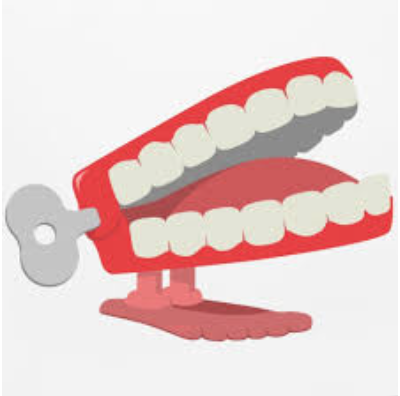 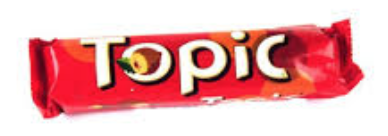 Chatter topic 1: Who was pirate Blackbeard?Chatter topic 2: Are there still pirates?Chatter topic 3: Why did pirates have parrots - can you think of the funniest reason?